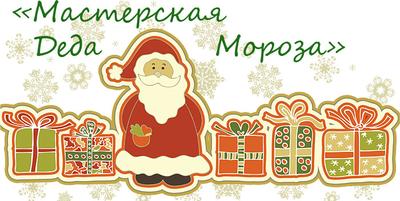 Старт городского конкурса «Волшебная мастерская Деда Мороза»: создаем главное украшение Нового года01 декабря 17.00Центральная детская библиотекаконтактный телефон 3-19-98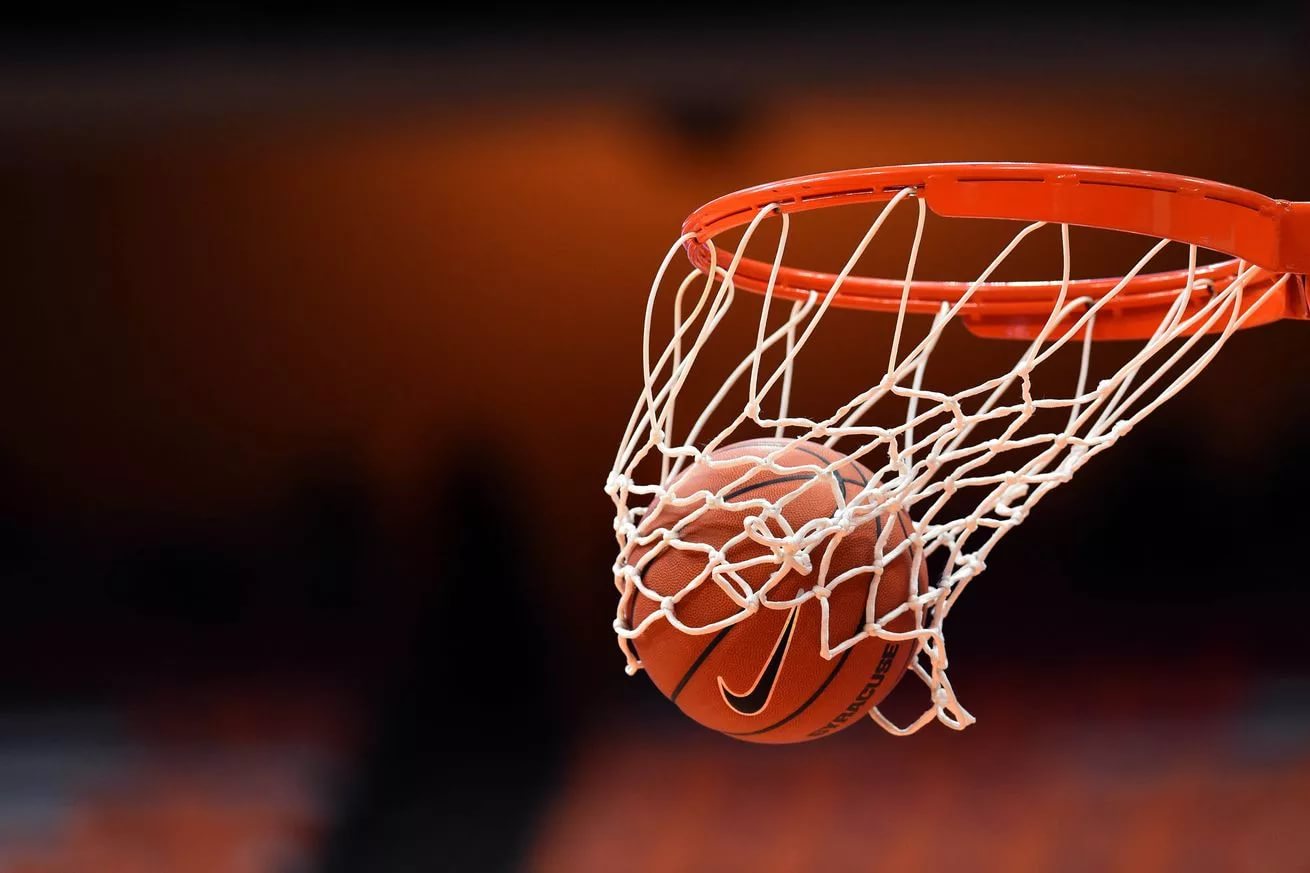 Осенний Чемпионат города Сланцы по баскетболу2,3,9,10,16, 17 декабряСК «Шахтер»контактный телефон 2-32-92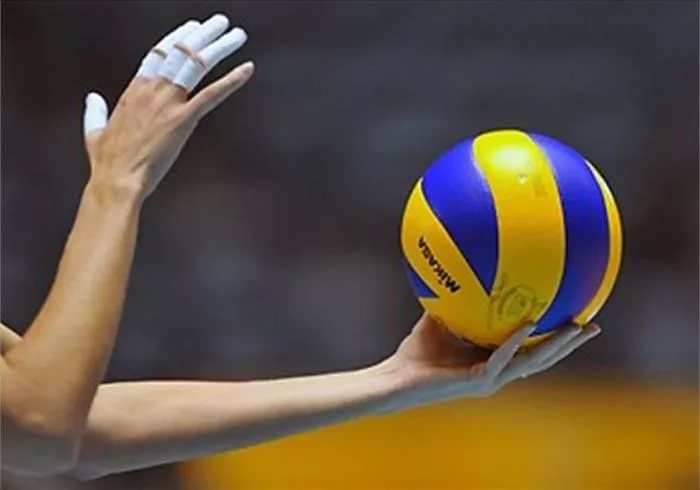 Кубок города по волейболу3,10, 17, 24 декабряСК «Химик»контактный телефон 2-32-92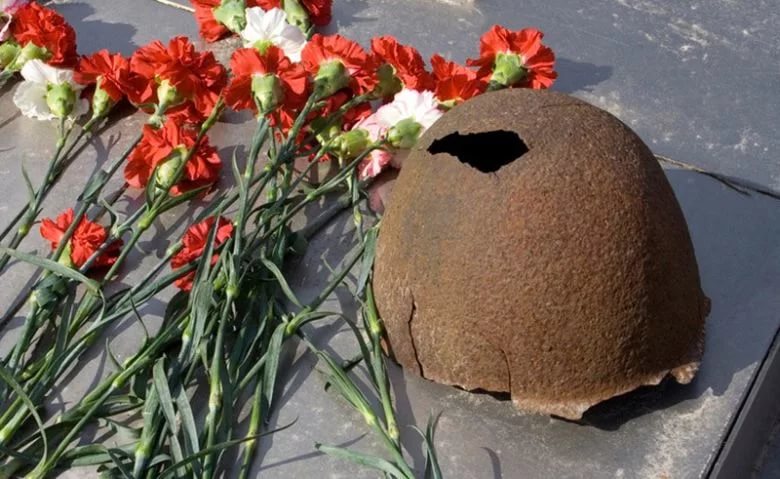 Митинг, посвященный Дню неизвестного солдата3 декабря 12.00Воинское захоронение на северной окраине г. Сланцыконтактный телефон 2-43-55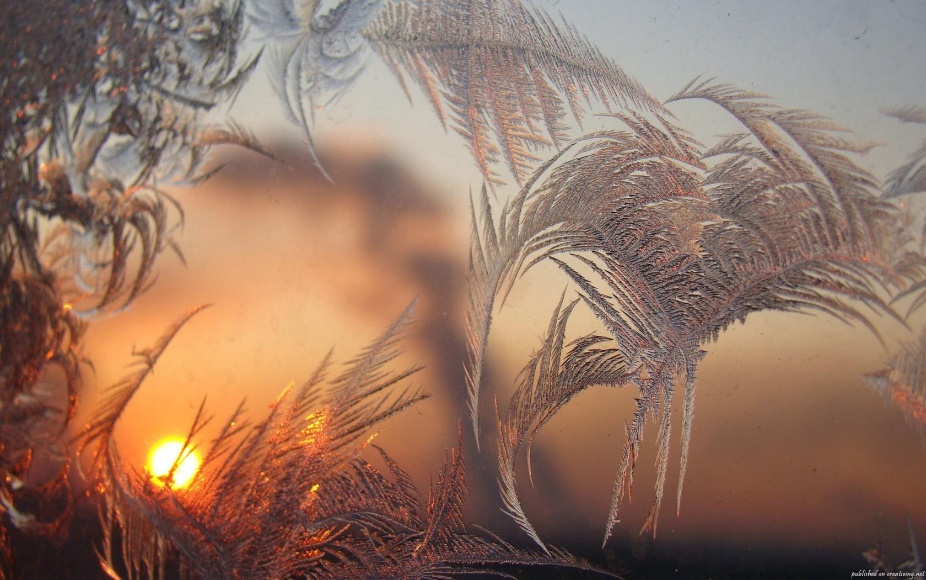 «Зимний мотив»: мастер-класс художника Юрия Константиновича Смирнова по рисунку8 декабря 17.00Публичная библиотекаконтактный телефон 3-19-52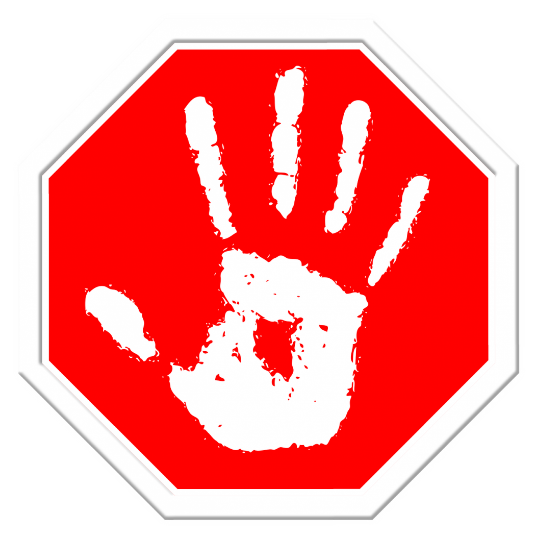 Акция «Молодежь против…», в рамках этапа «Допинг», комплексной профилактической операции «Подросток».9 декабря  16.00Молодежный центрконтактный телефон 31-703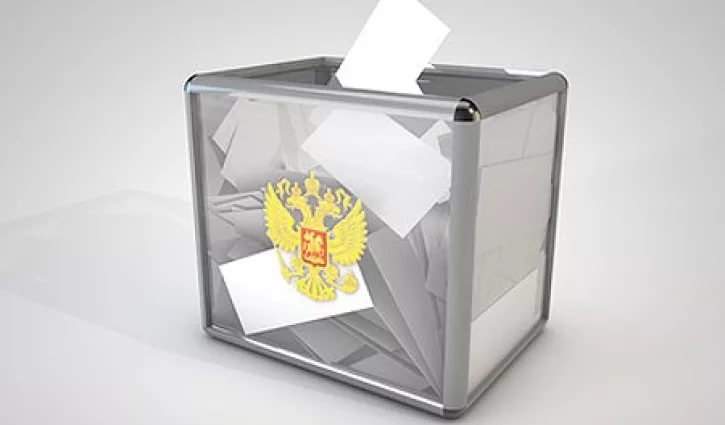 «Институт гражданства в России»: видео-лекция по основам понятия «гражданство», в рамках проекта «Я знаю о выборах все»13 декабря 15.00Библиотека для детей и взрослых в ЛучкахКонтактный телефон 41-295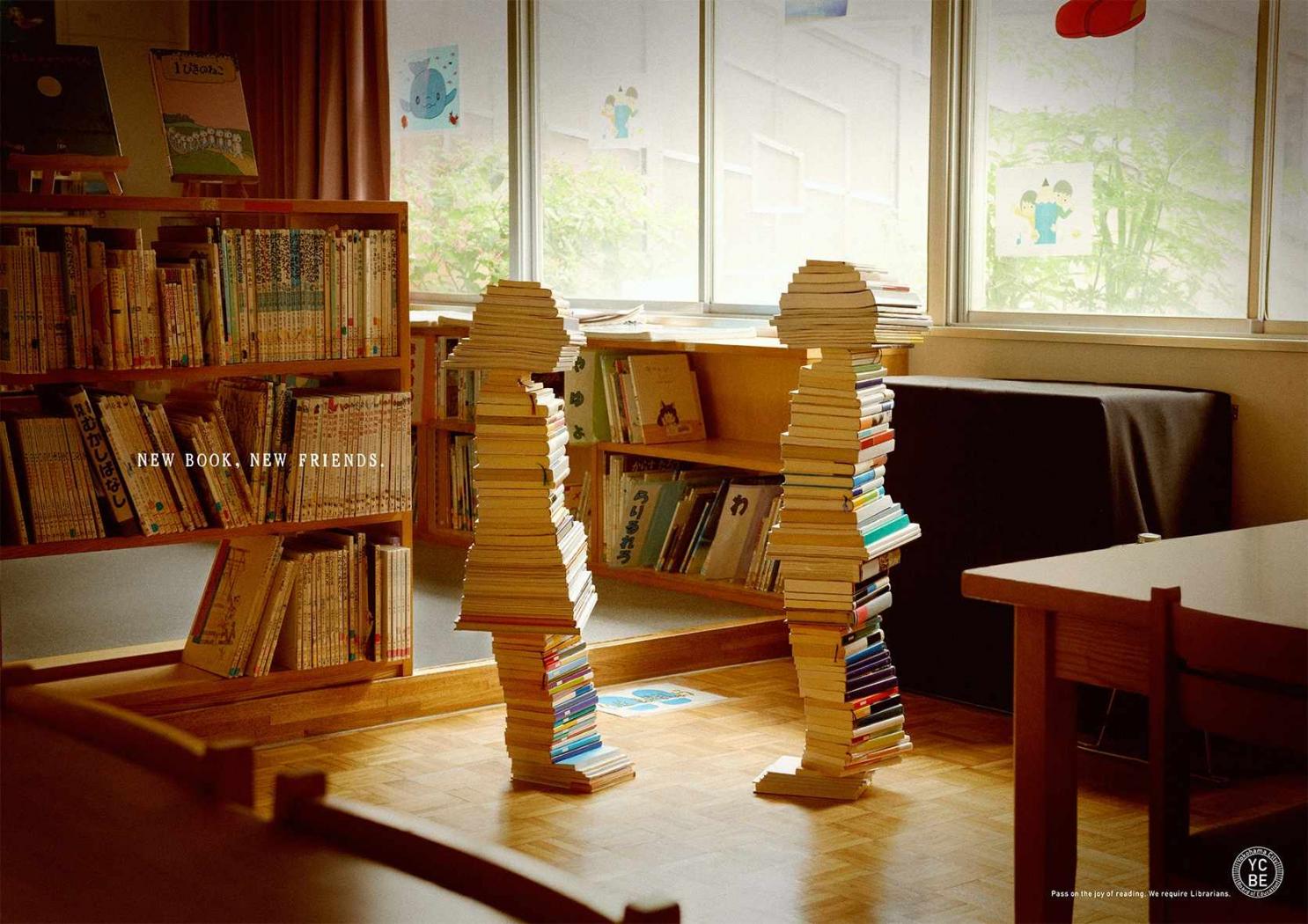 Праздник «Друзья библиотеки». Подведение итогов книжного года15 декабря 15.00Библиотека для детей и взрослых в ЛучкахКонтактный телефон 41-295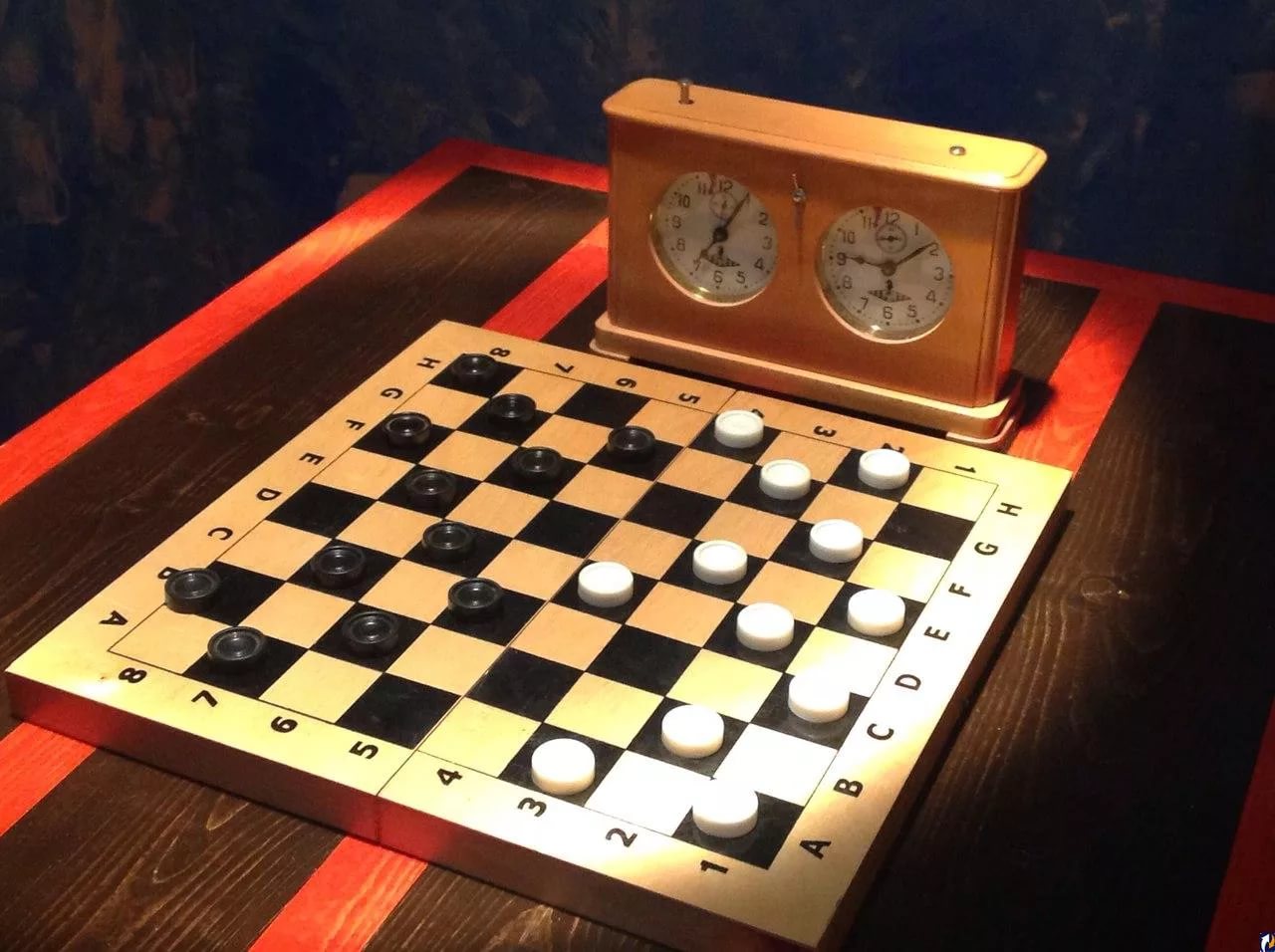 Первенство по быстрым шахматам среди юношей и девушек, посвященное 88 годовщине образования г.Сланцы16 декабря 15.00МУДО «Сланцевская ДЮСШ»контактный телефон 2-32-92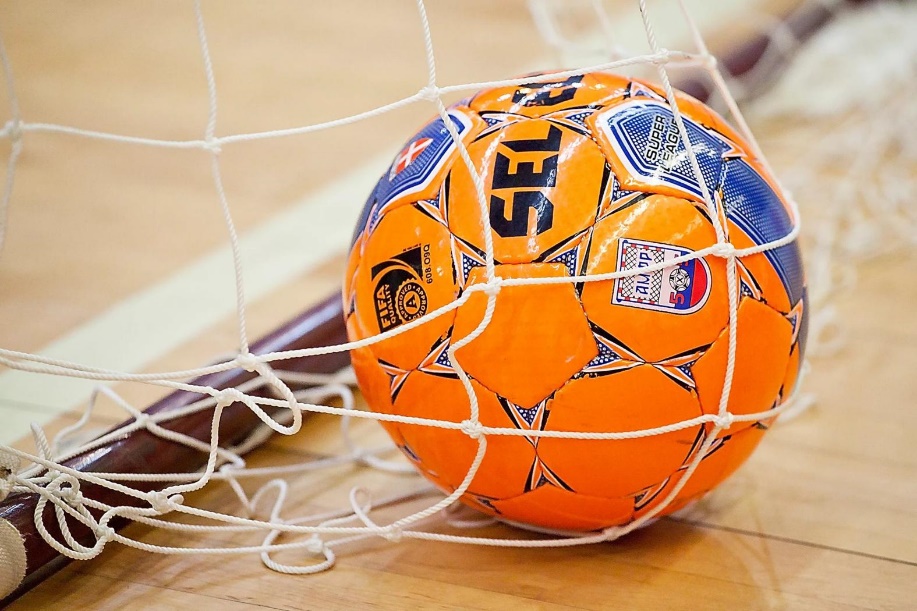 Первенство Сланцевского муниципального района по мини-футболу16, 23 декабряСК «Химик»контактный телефон 2-32-92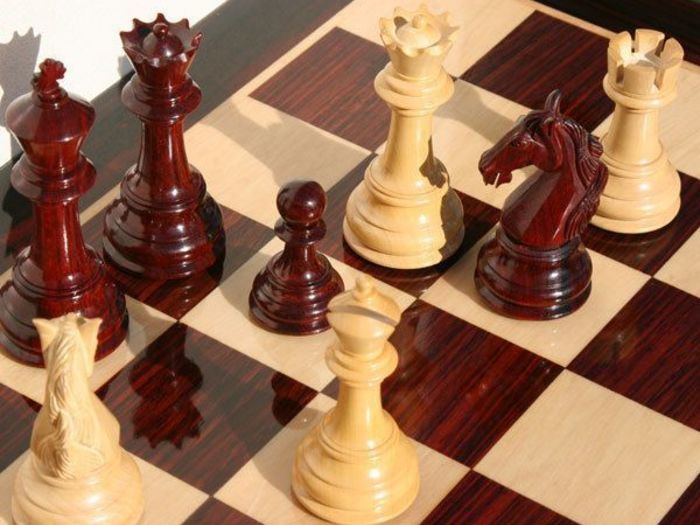 Соревнования по шахматам в рамках Спартакиады трудовых коллективов17 декабряМУДО «Сланцевская ДЮСШ»контактный телефон 2-32-92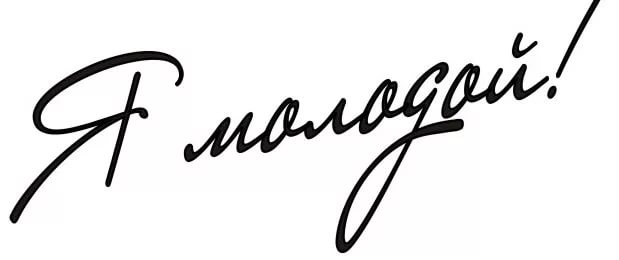 Новогодний фестиваль «Я молодой!». Подведение итогов работы молодежных клубов по месту жительства за 2017 г.23 декабря 17.30Сланцевский индустриальный техникумКонтактный телефон 31-703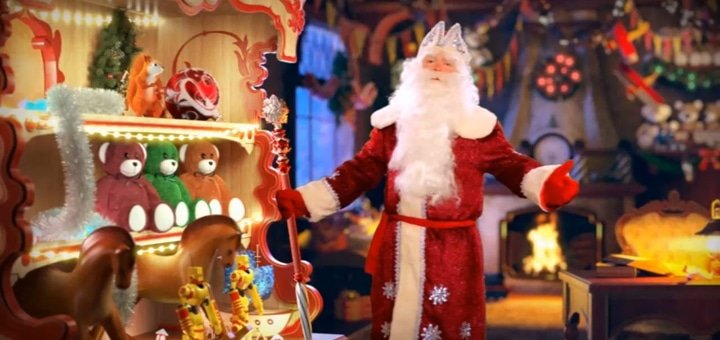 «Волшебная мастерская Деда Мороза»: подведение итогов конкурса новогодних игрушек23 декабря 12.00Публичная библиотекаКонтактный телефон 3-19-52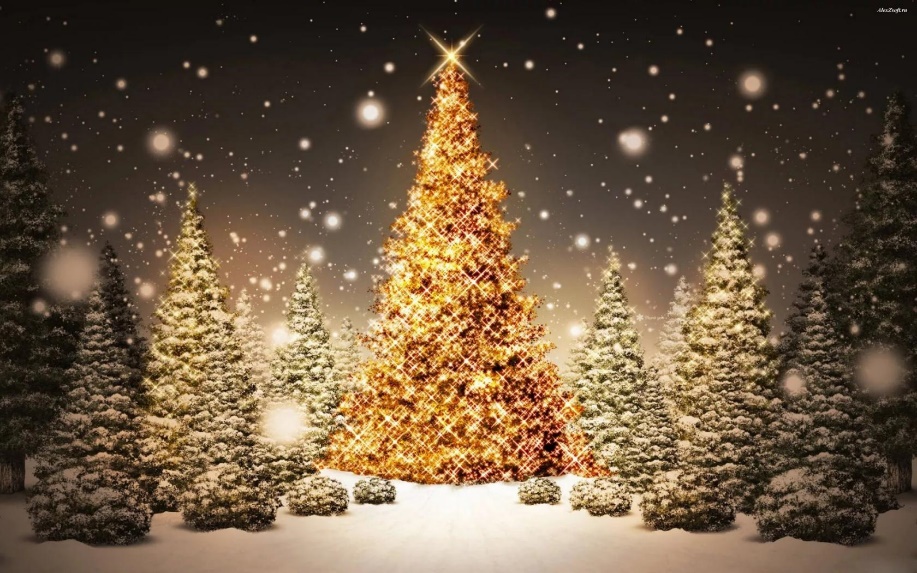 Праздник, посвященный зажжению новогодних огней «Волшебный Новый год»24 декабря 16.00ПКиОКонтактный  телефон 2-10-74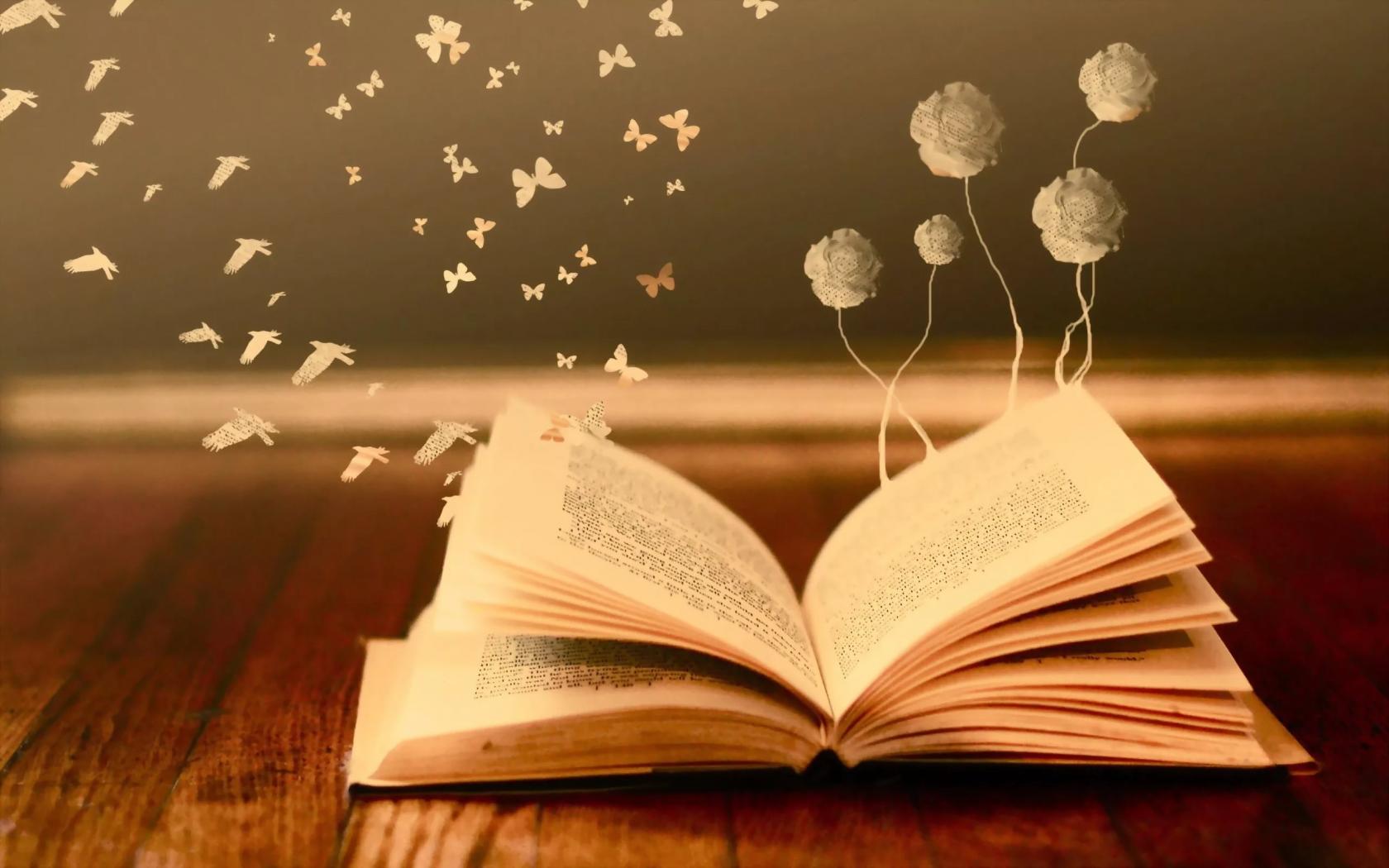 Подведение итогов конкурса профессионального мастерства «Лучший библиотекарь 2017 года»28 декабряПубличная библиотекаКонтактный телефон 3-19-95